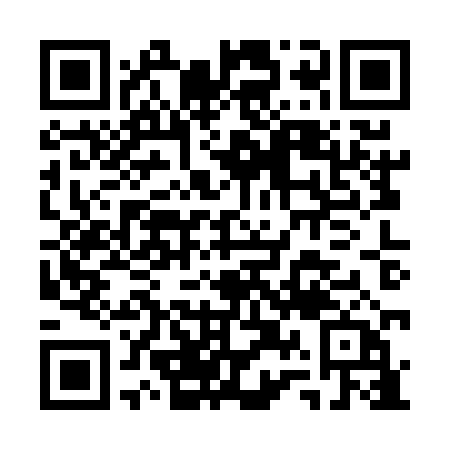 Ramadan times for Baradero, ArgentinaMon 11 Mar 2024 - Wed 10 Apr 2024High Latitude Method: NonePrayer Calculation Method: Muslim World LeagueAsar Calculation Method: ShafiPrayer times provided by https://www.salahtimes.comDateDayFajrSuhurSunriseDhuhrAsrIftarMaghribIsha11Mon5:305:306:551:084:397:207:208:4012Tue5:315:316:551:084:397:197:198:3813Wed5:325:326:561:074:387:187:188:3714Thu5:335:336:571:074:377:167:168:3515Fri5:345:346:581:074:367:157:158:3416Sat5:355:356:591:064:357:147:148:3217Sun5:365:366:591:064:357:127:128:3118Mon5:375:377:001:064:347:117:118:3019Tue5:375:377:011:064:337:107:108:2820Wed5:385:387:021:054:327:087:088:2721Thu5:395:397:021:054:317:077:078:2522Fri5:405:407:031:054:307:067:068:2423Sat5:415:417:041:044:307:047:048:2224Sun5:425:427:051:044:297:037:038:2125Mon5:425:427:051:044:287:027:028:2026Tue5:435:437:061:034:277:007:008:1827Wed5:445:447:071:034:266:596:598:1728Thu5:455:457:081:034:256:586:588:1629Fri5:465:467:081:034:246:566:568:1430Sat5:465:467:091:024:236:556:558:1331Sun5:475:477:101:024:226:546:548:111Mon5:485:487:111:024:216:526:528:102Tue5:495:497:111:014:206:516:518:093Wed5:495:497:121:014:196:506:508:074Thu5:505:507:131:014:196:486:488:065Fri5:515:517:141:014:186:476:478:056Sat5:515:517:141:004:176:466:468:047Sun5:525:527:151:004:166:446:448:028Mon5:535:537:161:004:156:436:438:019Tue5:545:547:1712:594:146:426:428:0010Wed5:545:547:1712:594:136:406:407:59